Au 1er janvier 2013, il y avait de nombreux radars sur les routes de France qu'il s'agisse des radars fixes, embarqués, pédagogiques...On ne s'intéresse pour le moment qu'aux radars automatiques. On distingue deux sortes de radars automatiques : les radars fixes et les radars de tronçons.  Les radars fixes sont les plus nombreux ; On en compte 2173 au 1er janvier 2013. Trente nouveaux appareils devraient voir le jour chaque année.
Les radars de tronçon sont les plus récents et calculent la vitesse moyenne d'un véhicule sur un parcours déterminé. Il y en a actuellement 40 et le gouvernement veut augmenter de 50% par an leur nombre. En quelle année, le nombre de radars tronçons sur les routes dépassera-t-il le nombre de radars fixes ?Répondre à cette question en utilisant un tableur.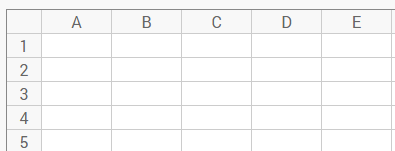 NiveauLes contrôles de vitesse.Outil2ndeResoudreTableur